CİHAZIN KULLANMA TALİMATI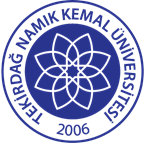 TNKÜ FEN-EDEBİYAT FAKÜLTESİ BİYOLOJİ BÖLÜMÜETÜV CİHAZI (Incucell) KULLANMA TALİMATIDoküman No: EYS-TL-202TNKÜ FEN-EDEBİYAT FAKÜLTESİ BİYOLOJİ BÖLÜMÜETÜV CİHAZI (Incucell) KULLANMA TALİMATIHazırlama Tarihi:13.04.2022TNKÜ FEN-EDEBİYAT FAKÜLTESİ BİYOLOJİ BÖLÜMÜETÜV CİHAZI (Incucell) KULLANMA TALİMATIRevizyon Tarihi:--TNKÜ FEN-EDEBİYAT FAKÜLTESİ BİYOLOJİ BÖLÜMÜETÜV CİHAZI (Incucell) KULLANMA TALİMATIRevizyon No:0TNKÜ FEN-EDEBİYAT FAKÜLTESİ BİYOLOJİ BÖLÜMÜETÜV CİHAZI (Incucell) KULLANMA TALİMATIToplam Sayfa Sayısı:1Cihazın Markası/Modeli/ Taşınır Sicil NoMMM Group-Incucell / 253.3.6.13.26814Kullanım Amacıİnkübasyon İşlemleriSorumlusu	Dr. Öğretim Üyesi Muazzez Gürgan ESERSorumlu Personel İletişim Bilgileri (e-posta, GSM)mmurgan@nku.edu.tr